МУНИЦИПАЛЬНОЕ УЧРЕЖДЕНИЕ «СОВЕТ МЕСТНОГО САМОУПРАВЛЕНИЯ СЕЛЬСКОГО ПОСЕЛЕНИЯ ЭЛЬБРУС» ЭЛЬБРУССКОГО МУНИЦИПАЛЬНОГО РАЙОНА КАБАРДИНО-БАЛКАРСКОЙ РЕСПУБЛИКИтел./факс: (866 38) 78 542					              361603 ,  КБР , Эльбрусский р- н,								             с. Эльбрус, ул. Эльбрусская, д.23	Решение № 6	66-ой сессии Совета местного самоуправлениясельского поселения Эльбрус«22» июня 2021 г.  							                              с. Эльбрус
Об утверждении Порядка определения части территории сельского поселения Эльбрус Эльбрусского муниципального района, на которой могут реализовываться инициативные проекты 

        В соответствии с частью 1 статьи 26.1 Федерального закона от 06.10.2003 № 131-ФЗ                        «Об общих принципах организации местного самоуправления в Российской Федерации» и на основании Устава сельского поселения Эльбрус Эльбрусского муниципального района, Совет местного самоуправления сельского поселения Эльбрус решил:1. Утвердить прилагаемый Порядок определения части территории сельского поселения Эльбрус Эльбрусского муниципального района, на которой могут реализовываться инициативные проекты.  2. Настоящее решение подлежит официальному опубликованию (обнародованию) и размещению на официальном сайте в информационно-телекоммуникационной сети «Интернет», направлению в прокуратуру Эльбрусского района, в Администрацию Главы и Правительства Кабардино-Балкарской Республики для включения в регистр муниципальных нормативных правовых актов КБР.3. Настоящее решение вступает в силу на следующий день после дня его официального опубликования (обнародования).Глава сельского поселения                                              М.З. Согаев                                                                                                   Приложение к Решению                                                                        66-ой сессии Совета местного самоуправления сельского поселения Эльбрус от 22.06.2021г. № 6Порядок определения части территории сельского поселения Эльбрус Эльбрусского муниципального района, на которой могут реализовываться инициативные проекты1. Настоящий Порядок определения части территории сельского поселения Эльбрус Эльбрусского муниципального района, на которой могут реализовываться инициативные проекты устанавливает правила определения части территории сельского поселения Эльбрус Эльбрусского муниципального района, на которой могут реализовываться инициативные проекты (далее - Порядок). 2. Для определения части территории сельского поселения Эльбрус Эльбрусского муниципального района  (далее – ОМС), на которой может реализовываться инициативный проект, до его выдвижения инициаторы проекта направляют в администрацию ОМС информацию об инициативном проекте с приложением сведений (документов), подтверждающих право выступать с инициативой о внесении инициативного проекта.3. Частями территории ОМС, на которой могут реализовываться инициативные проекты, являются районы, микрорайоны, кварталы, улицы, дворовые территории домов, территории общего пользования, территории, на которых осуществляется территориальное общественное самоуправления, или части указанных территорий.4. Администрация ОМС в течение 7 рабочих дней со дня поступления информации, указанной в пункте 2 Порядка, принимает одно из следующих решений:1) об определении части территории ОМС, на которой может реализовываться инициативный проект;2) об отказе в определении части территории ОМС, на которой может реализовываться инициативный проект.5. Решение, указанное в подпункте 1 пункта 4 Порядка, принимается в форме постановления администрации ОМС.Копия данного правового акта не позднее 2 рабочих дней со дня его издания направляется инициаторам проекта.6. Решение, указанное в подпункте 2 пункта 4 Порядка, принимается в случае, если:1) часть территории, на которой планируется реализовывать инициативный проект, выходит за пределы границ муниципального образования ОМС;2) информация об инициативном проекте представлена лицами, не относящимися к инициаторам проекта;3) информация об инициативном проекте не содержит необходимых сведений, установленных муниципальным нормативным правовым актом представительного органа ОМС;4) не представлены необходимые сведения (документы), установленные муниципальным нормативным правовым актом представительного органа ОМС. О принятом решении администрация ОМС письменно уведомляет инициаторов проекта в течение 2 рабочих дней со дня принятия данного решения.КЪБЭРДЕЙ-БАЛЪКЪАРРЕСПУБЛИКЭМ ХЫХЬЭ ЭЛЬБРУС МУНИЦИПАЛЬНЭ РАЙОНЫМ ЩЫЩЭЛЬБРУС КЪУАЖЭ И СОВЕТ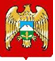 КЪАБАРТЫ-МАЛКЪАР                                                                                                                       РЕСПУБЛИКАНЫ ЭЛЬБРУС МУНИЦИПАЛЬНЫЙ РАЙОНУНУ ЭЛЬБРУС                                                                                                                        ЭЛИНИ ПОСЕЛЕНИЯСЫНЫ СОВЕТИ